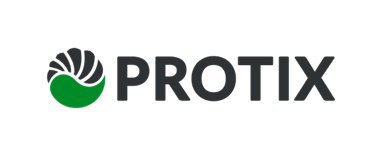 PERSBERICHT		Dongen, 17 februari 2022Protix’ eerste genetisch selectieprogramma voor insecten levert voortreffelijke resultaten opProtix en Hendrix Genetics hebben voor het eerst in de insectenvoedings- en diervoederindustrie aangetoond dat genetische selectie bij de zwarte soldaatvlieg aanzienlijke voordelen kan opleveren. Dit is het resultaat van een uniek selectieprogramma, een gezamenlijk project tussen Protix en Hendrix Genetics, en toont voor het eerst aan dat zwarte soldaatvliegen door genetische selectie aanzienlijk beter presteren in een grootschalige productiefaciliteit dan ongeselecteerde dieren. Deze mijlpaal laat zien dat het gebruik van genetische selectie om de economische- en milieuprestaties te verbeteren binnen de insecten(dier-)voedingsindustie niet langer speculatie is. Het is nu een realiteit.	Protix en Hendrix Genetics ontwikkelden in samenwerking een duurzame manier van genetische selectie voor grootschalige insectenproductie. Deze combinatie, waarin Protix de insecten- en productie-expert is en Hendrix Genetics de expert in diergenetica, bleek zeer succesvol. De resultaten van het gezamenlijke project toonden aan dat substantiële genetische verbetering kan worden gerealiseerd door genetische selectie. Larven van de zwarte soldaatvlieg met de gewenste eigenschappen werden geselecteerd en gebruikt als ouders voor de volgende generatie. Het selectieproces wordt generatie na generatie gebruikt om steeds weer verbeterde nakomelingen te produceren. Door de korte levenscyclus en grote voortplantingscapaciteit van de zwarte soldaatvlieg, is er een enorm potentieel om deze toch al duurzame soort nog duurzamer te maken, bijvoorbeeld door te zorgen voor gebruik van minder voer, land en water. Na twee jaar het selectieprogramma te hebben uitgevoerd, werd een grootschalige en volledig geautomatiseerde productieproef uitgevoerd in de productiefaciliteit van Protix in Bergen op Zoom. Er werd een gemiddelde verbetering gevonden van: 39% zwaardere larven 32% meer eiwit geoogst per faciliteit21% meer vet geoogst per faciliteitOp basis van de behaalde resultaten in dit project wordt de jaarlijkse verbetering van de productie geschat op 20%. Er kan dus duidelijk meer geproduceerd worden met dezelfde energie en dat maakt insecteneiwit nog aantrekkelijker vanuit duurzaamheidsperspectief. Oplossen van wereldwijde voedselproblemen CEO en oprichter van Protix, Kees Aarts, zegt: "Een pionier zijn in de insectenindustrie betekent dat je het voortouw moet nemen en de grootste en meest ambitieuze programma's op het gebied van voeding, technologie en genetica moet aansturen. Onze vooruitgang in de genetica is een grote stap voorwaarts voor de insectenindustrie en het milieu. Het kweken van dieren speelt een cruciale rol bij het oplossen van de wereldwijde voedseluitdaging."
"We zijn erg trots op de resultaten van de samenwerking met Protix", zegt Johan van Arendonk, Chief Innovation & Technology Officer bij Hendrix Genetics. "De resultaten geven duidelijk aan dat genetische verbetering van insecten niet alleen mogelijk is, maar ook aanzienlijke voordelen oplevert. Hendrix Genetics is actief in meerdere diersoorten en de samenwerking met Protix heeft opnieuw aangetoond dat het delen van kennis tussen soorten leidt tot een versnelling van innovatie. Werken aan de genetica van insecten voegt een nieuwe dimensie en kans toe om toegevoegde waarde te creëren." 

PartnerschapIn 2018 kondigden Protix en Hendrix Genetics aan samen te werken aan insectenkwekerij met als doel het potentieel van insecten als een efficiënte eiwitomzetter voor gebruik voor diervoeders verder te verbeteren. In de afgelopen drie jaar heeft een team van experts van Protix en Hendrix Genetics aan dit project gewerkt om de bijdrage te laten zien die genetische selectie kan leveren aan de insectenindustrie. In 2019 is een selectief kweekprogramma gestart voor een verhoogd lichaamsgewicht voor zwarte soldaatvlieglarven. De resultaten werden gepresenteerd op Insecta2021 en zullen worden gepresenteerd op andere relevante congressen. De gedetailleerde resultaten zullen worden gepubliceerd in een wetenschappelijk artikel. Protix en Hendrix Genetics blijven samenwerken aan selectieve kwekerij van zwarte soldaatvliegen. De implicaties van de bevindingen zijn niet beperkt tot zwarte soldaatvliegen, maar gelden ook voor de hele insectenvoedings- en diervoederindustrie.EINDE-----------------------------------------------------------------------------------------------------Over ProtixProtix is marktleider in circulaire, natuurlijke en duurzame ingrediënten van insecten. We kweken larven van de zwarte soldaatvlieg. Plantaardige resten uit de voedingsindustrie dienen als voer voor de insecten. Op hun beurt worden de insecten verwerkt tot duurzame ingrediënten zoals eiwitten en vetten. Protix heeft de eerste industriële insectenfaciliteit ter wereld gebouwd en heeft de basis gelegd voor een breed scala aan gecertificeerde toepassingen in diervoeders en levensmiddelen. Protix is opgericht in 2009 en loopt voorop in de zich snel ontwikkelende markt van insecten-ingrediënten. Protix is mede-oprichter van het International Platform of Insects for Food and Feed (IPIFF) om EU-wetgeving mogelijk te maken en we zijn het eerste [en enige] bedrijf ter wereld met industriële productie van op insecten gebaseerde ingrediënten.  Protix staat voor verandering in het voedselsysteem om een toekomst op lange termijn voor iedereen veilig te stellen. www.protix.eu
Media contact: Elselina Battenberg, Communicatiemanager ProtixTel. + 31 6 52 67 92 23E: Elselina.battenberg@protix.euOver Hendrix GeneticsHendrix Genetics, opgericht in 2005, is een toonaangevend multi-species diergenetica- en technologiebedrijf met primaire activiteiten in kalkoenen, legkippen, traditioneel pluimvee, varkens, zalm, forel en garnalen. Met een sterk portfolio van toonaangevende merken, streeft Hendrix Genetics ernaar innovatieve en duurzame genetische oplossingen te bieden om aan de groeiende wereldwijde vraag naar voedsel te voldoen. Leer meer over onze geschiedenis en hoe we het verleden omarmen om de toekomst waar te maken op www.hendrix-genetics.com